El Salto, Jalisco. 04 de febrero de 2022018/DPCYB/02/2022LIC. RICARDO ZAID SANTILLAN CORTESPRESIDENTE DE EL SALTO, JALISCO CC. LIC. EDUARDO ALFONSO LOPEZ VILLALVAZOCC. MTRO. FILIBERTO BENAVIDES GARCIA (Versión digital)C.C. ROSARIO MARLENE TEJEDA TAMAYO (Versión digital)P R E S E N T E SA través de este conducto le informo de las actividades realizadas durante el mes de enero de 2022 por parte de la Dirección de Protección Civil y Bomberos, destacando lo siguiente:Estado de fuerzaEn este mes se atendieron:220 Servicios de emergencia 188   Solicitudes de inspección a giro85   Visitas de inspección19   DictámenesBASE 1=183 Servicios atendidos (Carretera El Castillo Km 11, El Salto)BASE 2= 37    Servicios atendidos (Delegación Las Pintas)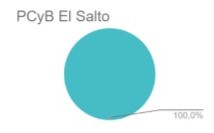 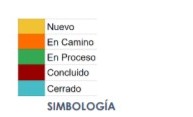 Área Técnica de Gestión Integral de RiesgosDictámenes:19 Factibilidad de giro00 Habitabilidad00 Cumplimiento al Programa Interno de Protección Civil00 Cumplimiento a la NOM-002-STPS-201000 Cumplimiento a Estudios de riesgoÁrea de Inspecciones81 Inspecciones00 InfraccionesEvaluación y Seguimiento 01    Constancias de hechos    05   Reportes de Visita               00   Solicitudes de Transparencia       Capacitaciones Presenciales02“Campamento de Rescate en Angulo Bajo y Agreste” “Primeros Auxilios Avanzados para Capacitadores”Reuniones Preventivas09Solicitudes de Inspección a GiroDe acuerdo a las solicitudes recibidas para llevar a cabo una visita de inspección por esta Dirección se recaudó un total de: $556,174.87Pagos realizados por concepto de Visto Bueno a Programas Internos:  $9,319.66Pago realizado por concepto de Capacitación en Uso y manejo de extintores: $900.93En relación a los servicios de quema de pirotecnia, no se presentó ningún servicio.  En relación a los servicios de enjambres en el sector industrial, no se presentó ningún servicio.Total, recaudado: $566,395.46A T E N T A M E N T E “2021, AÑO DE LA INDEPENDENCIA”       LIC. RAMON ANGEL ORTEGA ZERMEÑO      DIRECTOR DE PROTECCIÓN CIVIL Y BOMBEROSOFICIALES ADMINISTRATIVOS10OFICIALES OPERATIVOS DIRECTOR                                                                                                  JEFE OPERATIVO                                                                                     OFICIAL EN DESASTRES                                                                        BOMBEROS GUARDIA 1 BOMBEROS GUARDIA 2 BOMBEROS GUARDIA 3 RADIOPERADORES241116663VOLUNTARIOS12VEHÍCULOS OPERATIVOS EN SERVICIOPIPASMOTOBOMBAPICK UPSEDAN  2  1  2  2VEHÍCULOS FUERA DE SERVICIOMOTOBOMBA U-09MOTOBOMBA U-01               1               1VEHÍCULOS PENDIENTES DE MANTENIMIENTO               9Tipo de servicio Servicios atendidos en Enero 2022Choque vehicular5Fuga y olores de gas LP y Derrame de Químicos23Panales de abeja y guaricho20Incendio de pastizal, lote baldío, maleza133Inundaciones0Incendio en casa12Incendio en escuela0Incendio vehículo2Incendio en comercio2Incendio en edificio1Quema urbana4Quema agropecuaria0Incendio de fabrica0Otros incendios2Falsas alarmas4Volcadura1Postes, cables y arboles caídos4Rescate de cadáveres0Otros servicios4Captura y traslado de animales0Quema de castillo0Materiales peligrosos o radioactivos0Derrumbes0Descontaminación0Rescate de personas0Rescate de animales3GRAN TOTAL220EMPRESAGIRONo. FOLIOFECHA DE PAGO$ COSTOINSTITUTO JUARISTA DE EDUCACION INTEGRALENSEÑANZA BASICA, MEDIA Y SUPERIOR27590703 DE ENERO$718.84COMBUSTIBLES HALCON DE MEXICO, S.A. DE C.V.ALMACENAMIENTO Y DISTRIBUCIÓN DE COMBUSTIBLE1814104 DE ENERO$8,841.82COMBUSTIBLES HALCON DE MEXICO, S.A. DE C.V.ESTACION DE SERVICIO CON TIENDA DE CONVENIENCIA1814004 DE ENERO$4,070.78RICARDO RAMIREZ HERNANDEZRECICLADORA DE METALES, COMPRA-VENTA Y RESIDUOS NO PELIGROSOS27351004 DE ENERO$681.47DISTRIBUIDORA PINTA FAMM, S.A. DE C.V.COMPRA-VENTA DE PINTURAS, SOLVENTES Y COMPLEMENTOS27350504 DE ENERO$1,383.82ROBERTO JIMENEZ GONZALEZCOMPRA-VENTA DE METALES PET PLASTICO27594004 DE ENERO$681.47J. TRINIDAD GUTIERREZ RODRIGUEZRECICLADORA DE RESIDUOS PLASTICOS Y CARTON, COMPRA-VENTA DE CHATARRA Y METALES27373606 DE ENERO$681.47EFREN SEGUNDO GARCIA SANDOVALSALON  DE EVENTOS363006 DE ENERO$681.47PRAXAIR MEXICO, S. DE R.L. DE C.V.VENTA DE GASES MEDICINALES E INDUSTRIALES30412206 DE ENERO$3,334.55JOSE DE JESUS GOMEZ GUTIERREZTALLER DE ESTRUCTURAS METALICAS27378806 DE ENERO$1,383.82ALBERTO BALLESTEROS NAVACORTE Y DOBLADO DE LAMINA30415206 DE ENERO$681.47ROI BRIQUETTING, S.A. DE C.V.CENTRO DE ACOPIO Y TRANSFERENCIA DE PRODUCTOS NO ORGANICOS27398707 DE ENERO$3,334.55PAPELERIA, MERCERIA Y REGALOS LUZPAPELERIA30435807 DE ENERO$681.47SALG SERVICIOS DE ASEO Y LIMPIEZA EN GENERAL, S.A. DE C.V.ALMACEN TEMPORAL DE RESIDUOS PELIGROSOS, TAMBOS DE LAMINA Y/O PLASTICO30435507 DE ENERO$3,334.55SALG SERVICIOS DE ASEO Y LIMPIEZA EN GENERAL, S.A. DE C.V.COMPRA Y VENTA DE MATERIALES RECICLABLES (ALMACEN)30435407 DE ENERO$3,334.55AGRICULTURA NACIONAL, S.A. DE C.V.ALMACENAMIENTO Y DISTRIBUCIÓN DE PRODUCTOS FITOSANITARIOS27383007 DE ENERO$3,334.55ELVIRA GARCIA GUTIERREZCARPINTERIA27606007 DE ENERO$681.47JOSE JAUREGUI DURANALMACEN, TALLER DE SOLDADURA Y MAQUINADO27612210 DE ENERO$1,383.82MARIA ELENA FABIOLA OROZCO PEREZVENTA DE COMIDA27379806 DE ENERO$681.47FRANCISCO JAVIER RODRIGUEZ VILLALOBOSCOMPRA-VENTA DE CHATARRA30435307 DE ENERO$681.47MONICA ISABEL MENDOZA RAMIREZESTANCIA INFANTIL Y PREESCOLAR30447910 DE ENERO$659.84J LIBERTANO PEREZ HERMOSILLOEXIBICION DE MUEBLES27617111 DE ENERO$1,383.82EMPRESARIALES Y TURISTICOS ROJOS, S. DE R.L. DE C.V.OFICINAS ADMINISTRATIVAS, TALLER, AUTOCONSUMO DE DIESEL27623011 DE ENERO$1,323.82LETICIA GANDARA MONTESESCUELA SECUNDARIA30461411 DE ENERO$659.84LETICIA GANDARA Y/O LAS TORRES DEL SABERESCUELA PRIMARIA30461311 DE ENERO$659.84LAS TORRES DEL SABER, A.C.JARDIN DE NIÑOS30461511 DE ENERO$659.84JUAN IGNACIO RAMIREZ PLASCENCIAFABRICACIÓN DE CORDON PARA TRAPEADOR27624011 DE ENERO$4,826.82VICENTE GARCIA LOPEZFABRICACIÓN Y ALMACENAMIENTO DE PRODUCTOS DE LIMPIEZA27615811 DE ENERO$8,500.60EDUARDO JULIAN GARCIA LOPEZFABRICACION Y ALMACENAMIENTO DE MATERIAS PRIMAS Y PRODUCTOS DE LIMPIEZA27615511 DE ENERO$8,500.60NUEVA WALMART DE MEXICO, S. DE R.L. DE C.V.TIENDA DE AUTOSERVICIO CON VENTA DE VINOS Y LICORES30453411 DE ENERO$1,383.82NUEVA WALMART DE MEXICO, S. DE R.L. DE C.V.TIENDA DE AUTOSERVICIO CON VENTA DE VINOS Y LICORES30453511 DE ENERO$1,383.82NUEVA WALMART DE MEXICO, S. DE R.L. DE C.V.TIENDA DE AUTOSERVICIO CON VENTA DE VINOS Y LICORES30453611 DE ENERO$1,383.82NUEVA WALMART DE MEXICO, S. DE R.L. DE C.V.TIENDA DE AUTOSERVICIO CON VENTA DE VINOS Y LICORES30453711 DE ENERO$1,383.82NUEVA WALMART DE MEXICO, S. DE R.L. DE C.V.TIENDA DE AUTOSERVICIO30453811 DE ENERO$1,383.82NUEVA WALMART DE MEXICO, S. DE R.L. DE C.V.TIENDA DE AUTOSERVICIO CON VENTA DE VINOS Y LICORES30453911 DE ENERO$6,669.10NUEVA WALMART DE MEXICO, S. DE R.L. DE C.V.TIENDA DE AUTOSERVICIO CON VENTA DE VINOS Y LICORES30454011 DE ENERO$3,334.55NUEVA WALMART DE MEXICO, S. DE R.L. DE C.V.TIENDA DE AUTOSERVICIO CON VENTA DE VINOS Y LICORES30454111 DE ENERO$1,383.82NUEVA WALMART DE MEXICO, S. DE R.L. DE C.V.TIENDA DE AUTOSERVICIO CON VENTA DE VINOS Y LICORES30454211 DE ENERO$3,334.55NUEVA WALMART DE MEXICO, S. DE R.L. DE C.V.TIENDA DE AUTOSERVICIO CON VENTA DE VINOS Y LICORES30454311 DE ENERO$1,383.82NUEVA WALMART DE MEXICO, S. DE R.L. DE C.V.TIENDA DE AUTOSERVICIO CON VENTA DE VINOS Y LICORES30455511 DE ENERO$3,334.55CARPINTERIA Y EXHIBIDORES Y MAS, S.A. DE C.V.FABRICACIÓN Y VENTA DE MUEBLES27625011 DE ENERO$1,383.82MEXIPOL, S. DE R.L. DE C.V.BODEGAS Y OFICINAS27635612 DE ENERO$1,383.82RED DE RESIDUOS RUA, S.A. DE C.V.RECICLADORA DE RESIDUOS PELIGROSOS Y NO PELIGROSOS CON FUNDICION DE ACERO27636912 DE ENERO$8,824.62ELISA CALDERON MEZAGUARDERIA2760412 DE ENERO$678.74BLANCA MARINA TORRES MONTESJARDIN DE NIÑOS27628312 DE ENERO$678.14HECTOR MANUEL MARTINEZ HERNANDEZCASA DE MATANZA27631812 DE ENERO$1,383.82COMERCIALIZADORA REIN, S.A. DE C.V.COMPRA Y VENTA DE METALES RECICLABLES Y MOLIENDA27633912 DE ENERO$3,334.55OCHER COMERCIAL, S.A. DE C.V.CASAS DE EMPEÑO27625711 DE ENERO$681.47DE REMATE.COM DE MEXICO, S. DE R.L. DE C.V.PROVEEDOR DE INTERNET, SERVICIOS DE BUSQUEDA EN LA RED Y DISTRIBUCIÓN DE ARTICULOS VARIOS27641511 DE ENERO$1,423.83DE REMATE.COM DE MEXICO, S. DE R.L. DE C.V.PROVEEDOR DE INTERNET, SERVICIOS DE BUSQUEDA EN LA RED Y DISTRIBUCIÓN DE ARTICULOS VARIOS27641611 DE ENERO$1,423.83BIOCEL LAB, S.C.LABORATORIO CLINICIO Y BACTERIOLOGICO3088313 DE ENERO$681.47CONSUELO GONZALEZ RAMIREZSEPARACION DE PLASTICO27642713 DE ENERO$1,383.82ERGON ASLFALTOS MEXICO, S. DE R.L. DE C.V.FABRICACIÓN DE EMULSIONES Y ASFALTO MODIFICADO27644813 DE ENERO$8,824.62JUAN CARLOS AGUAYO VILLALOBOS Y/O GRUPO MEXICANO DE PROYECTOS Y MANUFACTURAS, S.A. DE C.V.MANUFACTURA DE EMPAQUES DE PAPEL 27646013 DE ENERO$1,383.82ALEJANDRO MORAN FLORESALMACEN DE MATERIAS PRIMAS PLASTICO30410606 DE ENERO$681.47ALEJANDRO MORAN FLORESTRANSFORMACION DE PLASTICO (FABRICACIÓN DE PERFIL PLASTICO)30410406 DE ENERO$1,383.82CAJA POPULAR OBLATOS S.C. DE A.P. DE R.L. DE C.V.PRESTAMO Y AHORRO27650914 DE ENERO$681.47CENTRO DE ACEROS DE OCCIDENTE, S.A. DE C.V.COMPRA-VENTA DE ACERO PARA LA CONSTRUCCIÓN27648314 DE ENERO$3,334.55JORGE ENRIQUE GUTIERREZ ARELLANOABARROTES, VINOS Y LICORES2768813 DE ENERO$1,383.82JORGE ENRIQUE GUTIERREZ ARELLANOABARROTES, VINOS Y LICORES2768913 DE ENERO$1,382.82CLAUDIA OROZCO SOSAFABRICACIÓN DE TEQUILA2796614 DE ENERO$8,824.62JORGE ANTONIO TORRES SAMUDIOELABORACIÓN DE PLOMO ESFERICO2792414 DE ENERO$681.47MANUFACTURAS Y COMPLEMENTOS DE ALUMINIO, S.A. DE C.V. / MANUFACTURAS Y COMPLEMENTOS DE ALUMINIO, S.A. DE C.V.FABRICACIÓN DE HERRAJES DE ALUMINIO, VIDRIO, FERRETERIA, EXPORTACION E IMPORTACION27619411 DE ENERO$3,334.55MANUFACTURAS Y COMPLEMENTOS DE ALUMINIO, S.A. DE C.V. / SERVICIOS CORPORATIVOS HERRALMEX, S.A. DE C.V.OFICINAS ADMINISTRATIVAS27619311 DE ENERO$1,383.82MANUFACTURAS Y COMPLEMENTOS DE ALUMINIO, S.A. DE C.V. / CHEROKEE ELECTRONICA, S.A. DE C.V.COMERCIALIZACION DE MAQUINARIA PARA VIDRIO, ALUMINIO, FERRETERIAS, IMPORTACION Y EXPORTACION27619611 DE ENERO$681.47MANUFACTURAS Y COMPLEMENTOS DE ALUMINIO, S.A. DE C.V. / HERRALUM INDUSTRIAL, S.A. DE C.V.COMERCIALIZACION DE HERRAJES PARA ALUMINIO, VIDRIO, FERRETERIA Y EXPORTACION27619511 DE ENERO$3,334.55FERREABASTECEDORA INDUSTRIAL, S.A. DE C.V.VENTA DE FERRETERIAS SIN PRODUCTOS INFLAMABLES Y MAQUINARIA AGRICOLA1931014 DE ENERO$3,512.72HONDA DE MEXICO, S.A. DE C.V.FABRICACION DE VEHICULOS, PARTES Y MOTOCICLETAS27663717 DE ENERO$8,824.62MAR MICHEL, S.A. DE C.V.IMPRESIÓN DE EMPAQUES FLEXIBLES2808817 DE ENERO$5,026.82GONZALO LOZADA JIMENEZFABRICACION DE TARIMAS Y EMBALAJES2810217 DE ENERO$681.47HIGH MANUFACTURING PRODUCTS, S, DE R.L. DE C.V.ALMACEN27666817 DE ENERO$681.47SERVICIOS INDUSTRIALES DEL VERDEOFICINAS Y TALLER DE SOLDADURA27666317 DE ENERO$681.47GUILLE GASOLGRUPO, S.A. DE C.V.ESTACION DE SERVICIO, CON TIENDA DE CONVENIENCIA Y LOCALES COMERCIALES27663417 DE ENERO$4,070.78J. TRINIDAD GUTIERREZ RODRIGUEZCOMPRA, VENTA Y FABRICACIÓN DE TARIMAS27665617 DE ENERO$681.47RCP SOLUTIONS, S.A. DE C.V.VENTA DE ALIMENTOS CON CERVEZA27667117 DE ENERO$681.47PROCESOS ECOLOGICOS EL SALTO, S.A. DE C.V.PURIFICADORA DE AGUA3134218 DE ENERO$681.47PROCESOS ECOLOGICOS EL SALTO, S.A. DE C.V.PURIFICADORA DE AGUA3134318 DE ENERO$1,423.83FABRICA DE PAPEL SAN FRANCISCO, S.A. DE C.V.MANUFACTURA DE PRODUCTOS DE PAPEL30497818 DE ENERO$8,824.62ZOLTEK DE MEXICO, S.A. DE C.V.FABRICACION DE RESINAS SINTETICAS3303118 DE ENERO$8,824.62CLUB LA ESCUELITA DE SANTIEDUCACION27669918 DE ENERO$681.47LUZ MARIA DUEÑAS RIVERAESTANCIA INFANTIL Y PREESCOLAR27672618 DE ENERO$718.84RICARDO MORALES GUERREROBODEGA ALMACEN DE GRASAS, CEBOS, ACEITES Y HARINAS, CONSTRUCCION Y DEMOLICION2828218 DE ENERO$3,334.55ARMANDO RAMIREZ REAPIZZERIA27677218 DE ENERO$681.47LAVANDERIA LAVA 1, S.A.P.I. DE C.V.LAVANDERIA27677719 DE ENERO$681.47CROWN ENVASES MEXICO, S.A. DE C.V.FABRICACION DE LATAS DE ALUMINIO3107019 DE ENERO$8,824.62PEACE DE OCCIDENTE, S.A. DE C.V.COMERCIALIZADORA DE INSUMOS DE SUGECION30487319 DE ENERO$681.47INDUSTRIAS DUEÑAS, S.A. DE C.V.OFICINAS1992619 DE ENERO$1,383.82INDUSTRIAS DUEÑAS, S.A. DE C.V.TALLER DE MANTENIMIENTO DE GRUAS DE ARRASTRE Y SALVAMENTO1992719 DE ENERO$1,383.82SERVIBLES ZR, S.A. DE C.V.BODEGA-ALMACEN DISTRIBUCION DE ROLLOS DE PAPEL27680819 DE ENERO$681.47PROCEC GRASS, S.A. DE C.V.FABRICACION DE ACEITES Y GRASAS2839419 DE ENERO$1,383.82GUILLERMO NAVEJA DE ANDA / IMPORTADORA MARLOP, S.A. DE C.V.TIENDA DE PINTURAS2844219 DE ENERO$681.47TIENDAS CHEDRAUI, S.A. DE C.V.CENTRO DE DISTRIBUCION DE ABARROTES, VINOS Y LICORES3153619 DE ENERO$5,026.82TREBOL GESTION DE RESIDUOS INTEGRALES S.A.DE.C.V. COMPRA-VENTA Y ALMACEN DE PLASTICOS , CARTON PELLETS,MADERA ,METALES Y PELETIZADO DE PLASTICO 27681919 DE ENERO1,383.82TREBOL GESTION DE RESIDUOS INTEGRALES S.A.DE.C.V. COMPRA VENTA Y ALMACEN DE PLASTICO ,CARTONY MADERA 27681919 DE ENERO$1,383.82TECNOPLATING S.A.DE.C.V.RECUBRIMIENTOS METALICOS 27682119 DE ENERO$1,386.82GUILLERMO BUENO PEREZ PRESCOLAR Y GUARDERIA 27679419 DE ENERO$678.14BANCO AZTECA S.A. INSTUTUCION DE BANCA MULTIPLE OFICINAS ADMINISTRATIVAS 27679119 DE ENERO$3,334.55RAFAEL ROMERO CARRILLO TALLER DE TORNO 27699319 DE ENERO$681.47ANGELES JUSTO JUSTO ESTACIONAMIENTO PENSION 27692520 DE ENERO$3,713.61JOHAN ISMAEL MAGALLAN MAYORGAESTACIONAMIENTO )SERVICIO DISTRITAL)27654720 DE ENERO$3,713.61GRUPO FARMACEUTICO DE ZAPOPAN S.A.DE.C.V.FARMACIA 27691920 DE ENERO$681.47ALFONSO CERVON GRAYEBCONSULTORIO MEDICO 27689820 DE ENERO$681.47GRUPO FARMACEUTICO DE ZAPOPAN S.A.DE.C.V.FARMACIA 27689920 DE ENERO$681.47FERNANDO BEDOY RUIZ VENTA DE ACEITES LUBRICANTES GASOLINA Y DIESEL 27688620 DE ENERO$4,070.78MEXICHEM DERIVADOS S.A.DE.C.VELVORACION DE PRODUCTOS QUIMICOS FARMACEUTICOS .27694420 DE ENERO$8,824.62JUAN ISMAEL QUIÑONES AMAYA ESTACION DE CARBURACION 3321320 DE ENERO$4,071.78JUAN ISMAEL QUIÑONES AMAYA ANUNCIO ESPECTACULAR 3321420 DE ENERO$1,383.82MARCO ARTURO DURAN TEJEDA BODEGA.3327921 DE ENERO$681.47MARCO ARTURO DURAN TEJEDA BODEGA.3328021 DE ENERO$681.47MARCO ARTURO DURAN TEJEDA BODEGA .3327821 DE ENERO$681.47COMERCIALIZADORA CAPROMEX . S.P.R DE.R.L.DE.C.V.BODEGA.3327621 DE ENERO$681.47MARCO ARTURO DURAN TEJEDA BODEGA.3327721 DE ENERO$1,383.82MICHEL PATRICIA TEJEDA JUAREZ ESTANCIA INFANTIL.27688921 DE ENERO$589.67RAMON MARKOSIAN   LOPEZ GASOLINERA . INDUSTRIA DE MEDIANO IMPACTO , ESTACION DE SERVICIOS 27699121 DE ENERO$7,070.78PROFINA S.A.DE.C.V.ALMACEN Y BODEGA DE VELADORAS Y OFICINAS ADMINISTRATIVAS 30475321 DE ENERO$5,026.82ROCIO DEL CARMEN PAREDES ESCUELA 2860621 DE ENERO$681.47DIESGAS .SA.DE.CV.ESTACION DE CARBURACION DE GAS LP31741021 DE ENERO$4,070.78DIESGAS S.A.DE.C.VESTACION DE CARBURACION GAS LP 3174221 DE ENERO$4,070.78DIESGAS S.A.DE.C.VALMACENAMIENTO Y DISTRIBUCION DE GAS LP 3174421 DE ENERO$8,824.62CAPSTAN  DE MEXICO SA.DE.CV.FABRICACION DE PIEZAS SINTETIZADAS INDUSTRIA PESADA 27647521 DE ENERO$8,824.62COPPEL S.A.DE C.V. TIENDA DEPARTAMENTAL (COMERCIO Y SERVICIO BARRIAL )3900321 DE ENERO$648.49COPPEL S.A.DE.C.V.TIENDA DEPARTAMENTAL SERVICIOS FINANCIEROS OPTICA 3900821 DE ENERO$648.49COPPEL S.A.DE.C.V.TIENDA DEPARTAMENTAL Y SERVICIOS BANCARIOS ANUNCIOS LUMINOSOS 3900621 DE ENERO$648.49CORPORACION ASTRAL S.A.DE.C.V.RENTA DE AUTOS Y PENSION -ESTACIONAMIENTO DE AUTOS 2867321 DE ENERO$3,713.61VALVULAS URREA S.A.DE.CV.ALMACENES DE DISTRIBUCION  3181721 DE ENERO$8,824.62VALVULAS URREA S.A.DE.CV.ALMACENES DE DISTRIBUCION  3181821 DE ENERO$8,824.62GRIVATEC S.A.DE.C.V. ARMANDO GALLARDO RODRIGUEZ FUNDICION A PRESION DE METALES Y PLASTICOS 3181821 DE ENERO$8,824.62GRIVATEC S.A.DE.C.V. ARMANDO GALLARDO RODRIGUEZ FABRICACION DE BARRAS EXTRUIDAS Y ARTICULOS PRINCIPALMENTE DE LATON 3181621 DE ENERO$8,824.62GRIVATEC S.A.DE.C.V. ARMANDO GALLARDO RODRIGUEZ GALVANOPLASTIA DE PIEZAS METALICAS 3181621 DE ENERO$8,824.62BENCHMARK ELECTRONICS DE MEXICO S.DE.R.L. DE.C.V.OFICINAS , BODEGA ALMACEN DE MATERIAS PRIMA (SERVICIO A LA INDUSTRIA Y AL COMERCIO 893224 DE ENERO $6,669.10CENTRO DE ACEROS DE OCCIDENTE S.A.DE.C.V.ANUNCIO ESPECTACULAR 3912825 DE ENERO$1,423.82RACEL LOGISTICS S.DE.R.L.DE.C.V.TALLER INTERNO PATIO DE MANIOBRAS AUTO CONSUMO Y OFICINAS ADMINISTRATIVAS .2893025 DE ENERO$6,669.10DISTRIBUIDORA SIO, S. DE R.L. DE C.V.VENTA DE EQUIPO DE PROTECCION PERSONAL2402325 DE ENERO$681.47PROMOTORA DE RESTAURANTES DEL NORTE  S.A.DE.C.V. ANUNCIO ESPECTACULAR 3349125 DE ENERO$1,423.83PROMOTORA DE RESTAURANTES DEL NORTE  S.A.DE.C.V. RESTAURANTE 3349225 DE ENERO$3,334.55CONSTRUCTORA SICIM SA DE CV (MANUEL ALEJANDRO MAYO MARTINEZ )INFRAESTRUCTUA DE UN SISTEMA DE TRANSPORTE DE GAS NATURAL .2335125 DE ENERO$5,026.82ROBERTO OSWALDO GONZALEZ ALCALA COMPRA Y VENTA DE REFACCIONES USADAS Y GIRO DE PERNOS 3345525 DE ENERO$1,383.82SAMUEL DE JESUS VALDIVIA GOMEZ FINANCIERA 2024425 DE ENERO$681.74PRECITUBO,  S.A.DE.C.V.METAL MECANICA 2054426 DE ENERO$6,669.10ARRENDADORA APACEO S.A.DE.C.VMETAL MECANICA 2054326 DE ENERO$6,669.10INDUSTRIAS COR S.A.DE.C.V.BODEGA DE ALMACENAMIENTO Y DISTRIBUCION DE LACTEOS 3349526 DE ENERO$8,824.62EQUIPOS Y PRODUCTOS QUIMICOS DEL NOROESTE SD.A.DE.C.V.COMPRA- VENTA DE PRODUCTOS QUIMICOS (INDUSTRIA PESADA Y DE RIESGO ALTO )3917726 DE ENERO $6,669.10ELVIA DE LA TORRE RODRIGUEZ BODEGA Y LIMPIEZA DE TAMBOS DE PLASTICO Y DE LAMINA  CENTRO DE ACOPIO DE RECIDUOS PELIGROSOS 3917926 DE ENERO$1,383.82LITOGRAFIA D , ORTEGA SA DE CV FABRICACION DE CAJAS DE CARTON3343526 DE ENERO$6,686.30CONCRETOS APASCO S.A.DE.C.V. (JUAN MANUEL GOMEZ OROZCO  )FABRICACION VENTA Y DISTRIBUCION DE CONCRETO PREMEZCLADO 2045426 DE ENERO $8,824.62AUTO TRANSPORTES GUADALAJARA EL SALTO PUENTE GRANDE SANTA FE S.A.DE.C.V. ESTACION DE GAS NATURAL TALLER MECANICO PENSION LAMINADO Y PINTURA 3347126 DE ENERO $4,070.78JUAN CARLOS PONCE CALLIN TALLER DE TORNO 3347026 DE ENERO $681.47CASAS JAVER SA DE CV HABITACIONAL PLURIFAMILIAR VERTICAL DENSIDAD ALTA 3322326 DE ENERO $8,824.62NATURAL PRODUCTS INTERNATIONAL, S.A. DE C.V.SERVICIO Y MANUFACTURAS MENORES3924027 DE ENERO$1,383.82SOLMEI, S.A. DE C.V.TALLER DE TORNO Y SOLDADURA3919927 DE ENERO$6,669.10JOSE ALFREDO RODRIGUEZ SALAZARESTACIONAMIENTO3918627 DE ENERO$2,448.40CONJUNTO PARNELLI S.A.DE.C.V.HABITACIONAL DENCIDAD ALTA 3314227 DE ENERO $4,062.937-ELEVEN MEXICO S.A.DE.C.V.TIENDA DE AUTOSERVICIO Y/O TIENDA DE CONVENIENCIA 3165327 DE ENERO $1,383.827-ELEVEN MEXICO S.A.DE.C.V.MINISUPER VINOS Y LICORES 3165527 DE ENERO $1,383.827-ELEVEN MEXICO S.A.DE.C.V.MINISUPER VINOS Y LICORES 3165827 DE ENERO $1,383.827-ELEVEN MEXICO S.A.DE.C.V.TIENDA DE ALIMENTOS VENTA DE ALIMENTOS VINOS Y LICORES 3165727 DE ENERO $1,383.827-ELEVEN MEXICO S.A.DE.C.V.TIENDA DE CONVENIENCIA VINOS LICORES Y FARMACIA 3166027 DE ENERO $1,383.82JUAN BRICEÑO PADILLA (ROBERTO BRICEÑO PADILLA )TORTILLERIA 2914427 DE ENERO $681.47JOSE SALVADOR ARANA ARRAYGA TALLER DE MAQUINADOS 3923027 DE ENERO $681.47BANCO DE MEXICO ALMACENES DE VALORES 3204327 DE ENERO $6,669.10MATC DIGITAL S.R..DE.C.V.ANTENA TELEFONICA 3904027 DE ENERO $1,383.82MATC DIGITAL S.R..DE.C.V.ANTENA DE TELECOMUNICACIONES 3903927 DE ENERO $1,383.82MATC DIGITAL S.R..DE.C.V.ANTENA DE TELECOMUNICACIONES 3903827 DE ENERO$1,383.82MATC DIGITAL S.R..DE.C.V.ANTENA DE TELECOMUNICACIONES 3903727 DE ENERO $1,383.82RECICLADOS GUADALAJARA, S.A. DE C.V.COMPRA Y VENTA DE METALES EN GENERAL3927728 DE ENERO $1,383.82TOTAL MEXICO, S.A. DE C.V.TIENDA DE CONVENIENCIA SUPER SERVICIOS2446928 DE ENERO $1,383.82JOSE ANTONIO GIL DIAZ REPARACION DE MOTORES , RENTA DE EQUIPO LIGERO Y FABRICACION DE ANDAMIOS 2928828 DE ENERO $1,383.83ESPERANZA MERCADO MORENOELABORACION DE TARIMAS Y ACOPIO DE PLASTICO Y METAL2442428 DE ENERO $3,334.55JUAN JOSE GONZALEZ SANCHEZVENTA DE METALES EN GENERAL3927828 DE ENERO $681.47CARLOS ALBERTO DAVILA GONZALEZBODEGA-ALMACEN DE CHILES SECOS, ESPECIES, COSTALES, ARPILLAS Y TARIMAS3929431 DE ENERO$681.47CARLOS ALBERTO DAVILA GONZALEZBODEGA-ALMACEN (CHILES SECOS Y CEREALES)3929331 DE ENERO$3,334.55INDUSTRIAS MELDER, S.A. DE C.V.FARMACIA VETERINARIA CON ALMACEN DE MATERIA PRIMA (SEMILLAS Y FORRAJES)3372031 DE ENERO$1,384SERGIO FERNANDO LUCAS RAMOSOFICINAS ADMINISTRATIVAS3930431 DE ENERO$681.47JAIME LOPEZ GONZALEZCENTRO DE ACOPIO Y TRITURACION3324131 DE ENERO$1,383.82JAIME LOPEZ GONZALEZCENTRO DE ACOPIO3324231 DE ENERO$681.47BELEN PEREZ PINTORESTANCIA INFANTIL3910731 DE ENERO$589.69SANTIAGO PRECIADO MORAN / PELSA INDUSTRIAL, S. DE R.L. DE C.V.CENTRO DE ACOPIO Y COOPROCESAMIENTO DE RESIDUOS INDUSTRIALES DE MANEJO ESPECIAL Y PELIGROSOS (ACEITES Y ESTOPAS)3268031 DE ENERO$8,824.62SANTIAGO PRECIADO MORAN/ ENVIROMENTAL SYSTEMS, S.A. DE C.V.OFICINAS Y BODEGA3268131 DE ENERO$681.47PICALSA, S.A. DE C.V.ENVASADO DE ALIMENTOS3368531 DE ENERO$6,669.10MOLEX DE MEXICO, S.A. DE C.V.INDUSTRIAS MANUFACTURAS3369231 DE ENERO$6,669.10MOLEX DE MEXICO, S.A. DE C.V.ANUNCIO3369331 DE ENERO$1,423.83MOLEX DE MEXICO, S.A. DE C.V. Y/O RAYMUNDO HORACIO PADILLA DONNADIEUANUNCIO3369431 DE ENERO$1,423.83MOLEX DE MEXICO, S.A. DE C.V.BODEGA DE ALMACENAMIENTO DE PRODUCTOS TERMINADOS Y MATERIA PRIMA3369531 DE ENERO$3,334.55VOIT AUTOMOTIVE DE MEXICO, S.A. DE C.V.FABRICACION DE PRODUCTOS METALICOS FORJADOS Y TROQUELADOS3366931 DE ENERO$6,669.10SILVANO AGUIRRE GONZALEZRECICLADO, ALMACENAMIENTO Y RECUPERACION DE METALES NO PELIGROSOS2951431 DE ENERO$6,669.10PLANEACION ECOLOGICA Y SERVICIOS INTEGRALES, S.A. DE C.V.COMERCIO AL POR MAYOR DE OTROS MATERIALES DE DESECHO, MANEJO DE DESECHOS PELIGROSOS Y DESECHOS NO PELIGROSOS2951331 DE ENERO$8,824.62